SŁOMKOWE ZABAWY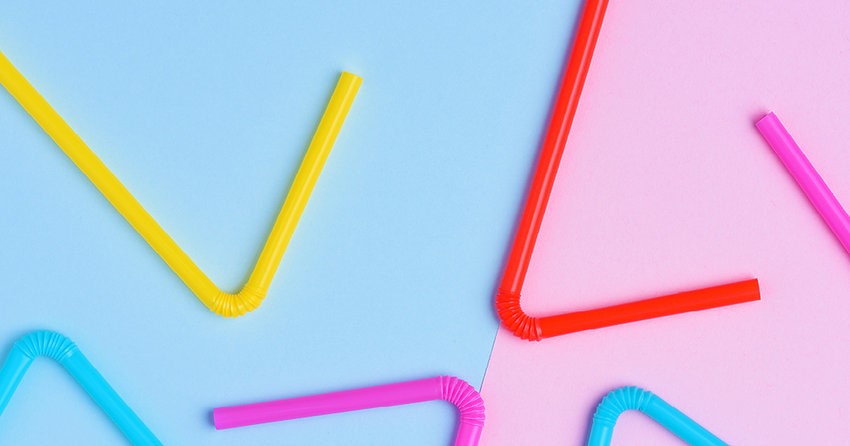 Tak lubiane przez dzieci słomki do picia mogą mieć inne zastosowanie.  
Z łatwością znajdziemy je w supermarkecie, to powszechnie tani i dostępny materiał. Podstawowe  aspekty, jakie można wypracowywać to: psychomotoryka, koordynacja oko - ręka, percepcja, chwyt  pęsetkowy, klasyfikowanie pod względem koloru, kształtu i ilości, porównywanie: więcej-mniej, gruby- chudy, w środku- na zewnątrz, długi - krótki, prawidłowe oddychanie.  A co można z nich zrobić, zobaczcie sami, oto kilka przykładów do wykorzystania.1.Słomki a umiejętności konstrukcyjneZ całych słomek lub ich części możemy tworzyć rozmaite konstrukcje. Do łączenia ze sobą elementów użyjmy plastelinowych kulek lub taśmy klejącej. Ciekawy efekt uzyskamy, nawlekając na sznurek pocięte na mniejsze kawałki słomki. Stworzony w ten sposób „naszyjnik’ można skręcać co 3-4 elementy, uzyskując trójwymiarową konstrukcję. Ze słomek można też układać ciekawe obrazy na stoliku lub podłodze. Zachęcam też do pracy w parach; jedno dziecko tworzy ze słomek prosty wzór, a drugie stara się go skopiować. Można również skonstruować słomkowy tor do dowolnie przestrzennej gry. Rysujemy na dużym kartonie tor a następnie naklejamy pocięte słomki, tak aby stworzyły barierki toru. Na torze umieszczamy szklaną kulkę lub kulkę zgniecioną z folii aluminiowej i tak manipulujemy kartonem aby kulka poruszała się w kierunku mety. W tę grę można też samemu grać- wtedy przesuwamy kulkę, dmuchając w nią przez słomkę.2. Słomki w ćwiczeniach logopedycznychSłomka to doskonały pomysł  niejednego logopedy, szczególnie gdyż z jej pomocą można wykonywać ćwiczenia oddechowe. Oprócz zabaw z dmuchaniem przez słomkę można także spróbować przenoszenia kawałków papieru z jednego miejsca na drugie, przysysając  je do słomki. Możemy skorzystać  np. z różnych kart pracy dostępnych w internecie i wybierać dla siebie odpowiednie wg. zainteresowania. Zanim w sklepach pojawiły się gotowe bańki mydlane, każdy z nas próbował tworzyć je samodzielnie. Natnij kilka razy jeden koniec słomki i odegnij na zewnątrz powstałe fragmenty.                       Tak przygotowaną końcówkę umocz w płynie do naczyń  i dmuchaj aby pojawiły się piękne małe bańki.3. Eksperymenty ze słomkamiCzy próbowaliście kiedyś przenieść  wodę z jednego naczynia do drugiego za pomocą słomki?. Ciekawe, jakie pomysły będą miały na to dzieci. Posłuchaj stawianych przez nie hipotez, zachęć do ich wypróbowywania. Czy zastanawialiście się kiedyś, jak długa może być słomka do picia? Zachęć je do zbudowania bardzo długiej słomki poprzez  połączenie ze sobą zwykłych słomek (minimalne nacięcie jednej końcówki pozwoli na łączenie słomek bez użycia taśmy klejącej),4. Słomkowe prace plastyczneDmuchaj słomką w umieszczoną w misce zabarwioną wodę z płynem do mycia naczyń. Gdy powstanie wiele baniek przyłóż do nich kartkę. Bańki odbijają się na niej tworząc piękne tło w koła. Można je wykorzystać do kolejnej pracy plastycznej. Zatemperowane słomki (należy przepuścić przez temperówkę całą słomkę), sklejone końcówkami stworzą piękne bransoletki. Ten pomysł z pewnością spodoba się dziewczynkom jak również, drobno pocięte słomki to doskonały materiał do tworzenia biżuterii - korali, przepasek itp. Można z nich układać obrazki, umieszczając je na plastelinowym podkładzie. Ciekawy efekt można uzyskać, układając na ręczniku papierowym obok siebie kilka słomek. Następnie słomki przykrywamy drugim kawałkiem ręcznika i na chwilę przykładamy do nich rozgrzane żelazko ( tę część pracy wykonuje osoba dorosła). Słomki mogą także posłużyć do tworzenia pięknych kleksów z farby. Rozdmuchana kropla kolorowej farby może zamienić się w stworka, roślinę lub przedmiot. Ciekawe, co dzieci zobaczą w swoich pracach?5. Słomki w edukacji matematycznejSłomki mogą stać się liczmanami. Weź dziesięć słomek i każdą z nich przetnij na dwie części różnej długości. Jeżeli mamy rodzeństwo dobieramy się w pary , jak nie to pracujemy z rodzicem.  Zadaniem dziecka będzie ułożenie ich od najdłuższej do najkrótszej. Następnie zachęć dzieci, aby siedząc w parach naprzeciwko siebie, po ułożeniu słomek zsunęły je razem. Pocięte kawałki powinny z powrotem ułożyć się w słomki. Może któreś dziecko będzie potrafiło wyjaśnić, dlaczego tak się stało? Zachęcam do wspólnych doświadczeń i zabaw ze swoimi milusińskimi. Ciekawe inspiracje możemy wymyślać samemu, jak również korzystać z blogów internetowych. Jak widać zabawa tkwi wszędzie ,wystarczy się tylko dobrze rozejrzeć. Z pozoru zwykłe słomki a możemy je wykorzystać do pracy dydaktycznej z dzieckiem, które  są świetnym materiałem do ćwiczeń.Lucyna GuniaPs. Przykłady zostały zaczerpnięte z różnych czasopism przedszkolnych, oraz własnych doświadczeń.